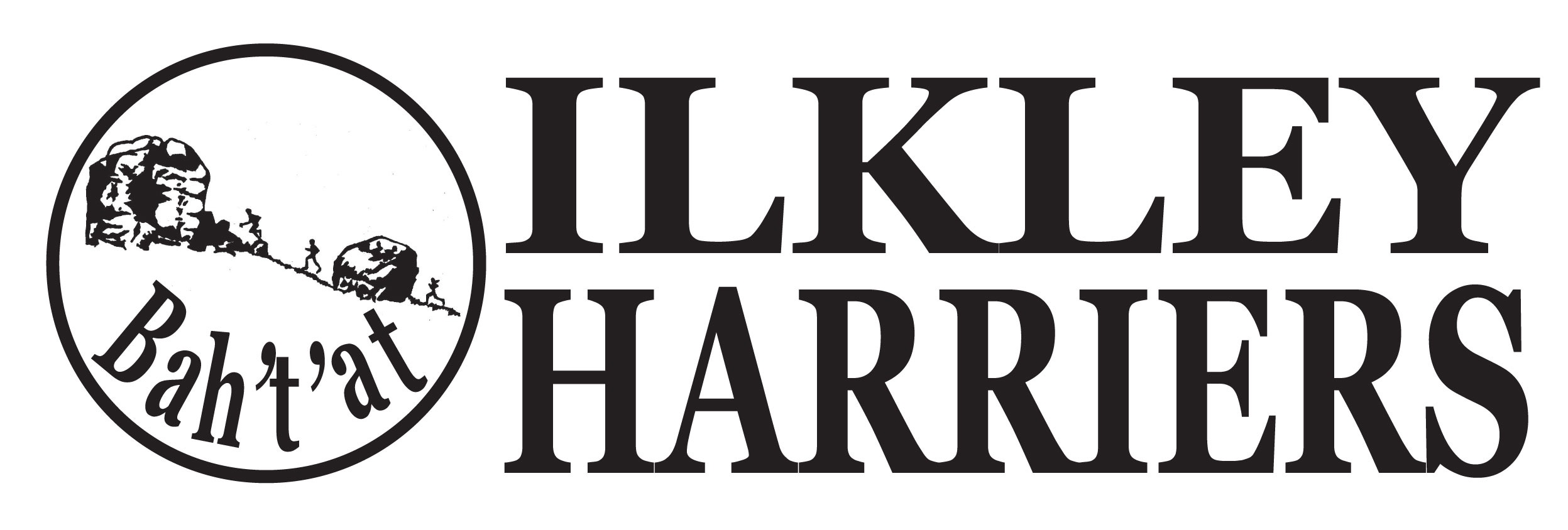 Apologies2.  Minutes of Meeting 7th November 20173.  Matters arising4.  Running the Club:	4.1 Harrier and Volunteer of the month 4.2 Events: Upcoming: Christmas relays and quiz, Annual Awards do, Prep for the awards decision making at next meeting 	4.3 Membership update	4.4 Junior update4.5 VLM draw: Tom Worboys, Jane Bryant, Jo-Ann Pattinson, Lucy Williamson, Rob Cunningham, David Howe, Steve Newell, Sally Lynch.5.  Developing the Club	5.1 Development plan	5.2 Junior facilities6.  AOBNext meeting proposed: 8:30pm on Tuesday 9th January 2018 at ILTSCHarrier of the month nominations: 2x Martin Archer second with 18.11 Lister park parkrun, Burley moor and consistently great results3x Jack Wood for first in the last even splits 5k and 2nd at Tour of PendleCameron Reilly for Abbey Dash of 34.28Jonathan Turner for impressive progress from Improvers last year to 58 mins in first Burley moor run, 20.23 at Wetherby parkrun (and 3.48 York marathon in Oct)Michael Lomas for Burley Moor and Tour of PendleRob Budding for xc improvements and results(Helen Wood for Peco result and training - not a member in Nov!). Volunteer of the month nominations:Gaenor and Steve Coy for all they do for the x countriesPetra Bijsterveld  for the membership renewals admin Helen Waddington for HoM write-upsNeil Chapman for cold Thursday eveningsPeter Shields for Wednesday evening sprint training